What does it mean when a resource is non-renewable?What does it mean when a resource is renewable?Take a screen shot of your score for the quiz (your mark out of 8) and paste it in the box below.Your House - NowYour House - FutureSource of ElectricitySource of Heat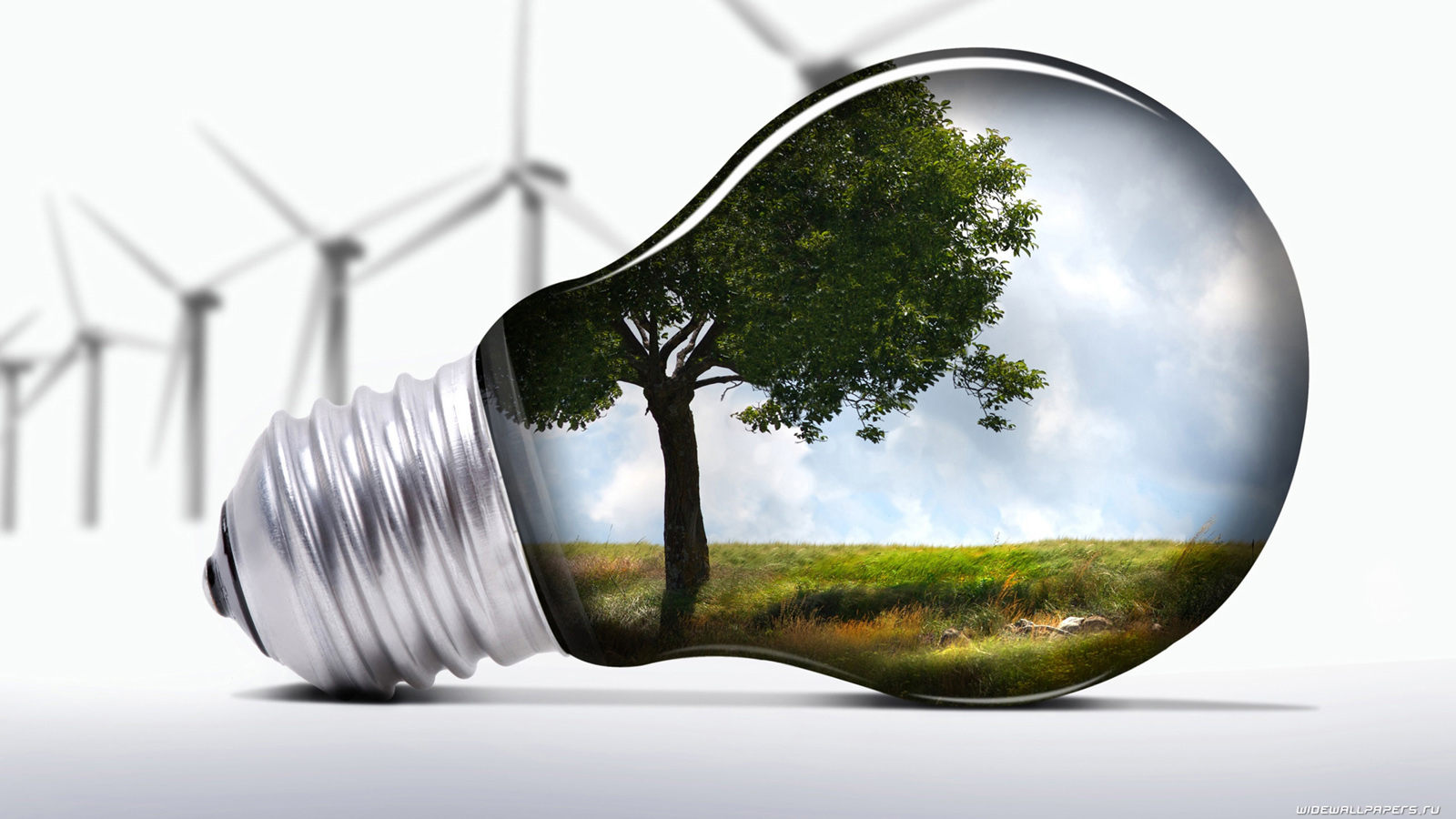 